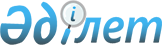 О внесении изменений в решение Талгарского районного маслихата от 26 декабря 2022 года № 38-114 "О бюджете Талгарского района на 2023-2025 годы"Решение Талгарского районного маслихата Алматинской области от 28 июля 2023 года № 7-31
      Талгарский районный маслихат РЕШИЛ:
      1. Внести в решение Талгарского районного маслихата "О бюджете Талгарского района на 2023-2025 годы" от 26 декабря 2022 года № 38-114 следующие изменения:
      пункт 1 указанного решения изложить в новой редакции:
       "1. Утвердить районный бюджет на 2023-2025 годы согласно приложениям 1, 2 и 3 к настоящему решению соответственно, в том числе на 2023 год в следующих объемах:
      1) доходы 20 145 059 тысяч тенге, в том числе: 
      налоговые поступления 9 489 477 тысяч тенге;
      неналоговые поступления 414 025 тысяч тенге;
      поступления от продажи основного капитала 1 395 283 тысячи тенге;
      поступления трансфертов 8 846 274 тысячи тенге;
      2) затраты 20 673 123 тысячи тенге;
      3) чистое бюджетное кредитование 9 579 тысяч тенге, в том числе: 
      бюджетные кредиты 56 750 тысяч тенге;
      погашение бюджетных кредитов 47 171 тысяча тенге;
      4) сальдо по операциям с финансовыми активами 0 тенге, в том числе: 
      приобретение финансовых активов 0 тенге;
      поступления от продажи финансовых активов государства 0 тенге;
      5) дефицит (профицит) бюджета (-) 537 643 тысячи тенге;
      6) финансирование дефицита (использование профицита) бюджета 537 643 тысячи тенге, в том числе:
      поступление займов 937 639 тысяч тенге;
      погашение займов 831 694 тысячи тенге;
      используемые остатки бюджетных средств 431 698 тысяч тенге.".
      2. Приложение 1 к указанному решению изложить в новой редакции согласно приложению к настоящему решению.
      3. Настоящее решение вводится в действие с 1 января 2023 года. Районный бюджет на 2023 год
					© 2012. РГП на ПХВ «Институт законодательства и правовой информации Республики Казахстан» Министерства юстиции Республики Казахстан
				
      Председатель Талгарского районного маслихата 

М. Алибеков
Приложение к решению Талгарского районного маслихата от 28 июля 2023 года № 7-31Приложение 1 к решению Талгарского районного маслихата от 22 декабря 2023 года № 38-114
Категория
Сумма (тысяч тенге)
Класс
Класс
Класс
Сумма (тысяч тенге)
Подкласс
Подкласс
Сумма (тысяч тенге)
Наименование
Сумма (тысяч тенге)
1. Доходы
20 145 059
1
Налоговые поступление
9 489 477
001
Подоходный налог
3 048 140
1
Корпоративный подоходный налог 
3 048 140
2
Индивидуальный подоходный налог
2 402 930
Социальный налог
714 271
1
Социальный налог
714 271
004
Hалоги на собственность
1 752 636
1
Hалоги на имущество
1 752 636
05
Внутренние налоги на товары, работы и услуги
1 260 500
2
Акцизы
1 146 400
3
Поступления за использование природных и других ресурсов
0
4
Сборы за ведение предпринимательской и профессиональной деятельности
114 100
008
Обязательные платежи, взимаемые за совершение юридически значимых действий и (или) выдачу документов уполномоченными на то государственными органами или должностными лицами
311 000
1
Государственная пошлина
311 000
2
Неналоговые поступления
414 025
01
Доходы от государственной собственности
37 776
Поступления части чистого дохода государственных предприятий
24 700
5
Доходы от аренды имущества, находящегося в государственной собственности
12 965
7
Вознаграждения по кредитам, выданным из государственного бюджета
111
004
Штрафы, пени, санкции, взыскания, налагаемые государственными учреждениями, финансируемыми из государственного бюджета, а также содержащимися и финансируемыми из бюджета (сметы расходов) Национального Банка Республики Казахстан
8 000
1
Штрафы, пени, санкции, взыскания, налагаемые государственными учреждениями, финансируемыми из государственного бюджета, а также содержащимися и финансируемыми из бюджета (сметы расходов) Национального Банка Республики Казахстан, за исключением поступлений от организаций нефтяного сектора 
8 000
006
Прочие неналоговые поступления
368 249
1
Прочие неналоговые поступления
368 249
3
Поступления от продажи основного капитала
1 395 283
01
Продажа государственного имущества, закрепленного за государственными учреждениями
14 283
1
Продажа государственного имущества, закрепленного за государственными учреждениями
14 283
03
Продажа земли и нематериальных активов
1 381 000
1
Продажа земли
1 381 000
4
 Поступления трансфертов 
8 846 274
01
Трансферты из нижестоящих органов государственного управления
566 078
3
Трансферты из бюджетов городов районного значения, сел, поселков, сельских округов
566 078
02
Трансферты из вышестоящих органов государственного управления
8 280 196
2
Трансферты из областного бюджета
8 280 196
Функциональная группа
Функциональная группа
Функциональная группа
Функциональная группа
Функциональная группа
Сумма (тысяч тенге)
Функциональная подгруппа
Функциональная подгруппа
Функциональная подгруппа
Функциональная подгруппа
Сумма (тысяч тенге)
Администратор бюджетных программ
Администратор бюджетных программ
Администратор бюджетных программ
Сумма (тысяч тенге)
Программа
Программа
Сумма (тысяч тенге)
Наименование
Сумма (тысяч тенге)
2. Затраты
20 673 123
01
Государственные услуги общего характера
2 057 516
11
Представительные, исполнительные и другие органы, выполняющие общие функции государственного управления
502 414
112
Аппарат маслихата района (города областного значения)
43 214
001
Услуги по обеспечению деятельности маслихата района (города областного значения)
43 214
122
Аппарат акима района (города областного значения)
459 200
001
Услуги по обеспечению деятельности акима района (города областного значения)
263 018
003
Капитальные расходы государственного органа
32 300
113
Целевые текущие трансферты нижестоящим бюджетам
163 882
9
Финансовая деятельность
9 408
459
Отдел экономики и финансов района (города областного значения)
9 408
003
Проведение оценки имущества в целях налогообложения
8 875
010
Приватизация, управление коммунальным имуществом, постприватизационная деятельность и регулирование споров, связанных с этим
533
9
Прочие государственные услуги общего характера
1 545 694
459
Отдел экономики и финансов района (города областного значения)
67 956
001
Услуги по реализации государственной политики в области формирования и развития экономической политики, государственного планирования, исполнения бюджета и управления коммунальной собственностью района (города областного значения)
64 241
003
Капитальные расходы государственного органа
3 715
467
Отдел строительства района (города областного значения)
266 932
040
Развитие объектов государственных органов
266 932
492
Отдел жилищно-коммунального хозяйства, пассажирского транспорта, автомобильных дорог и жилищной инспекции района (города областного значения)
1 210 806
001
Услуги по реализации государственной политики на местном уровне в области жилищно-коммунального хозяйства, пассажирского транспорта, автомобильных дорог и жилищной инспекции
45 581
067
Капитальные расходы подведомственных государственных учреждений и организаций
162 798
113
Целевые текущие трансферты нижестоящим бюджетам
1 002 427
02
Оборона
49 348
1
Военные нужды
24 587
122
Аппарат акима района (города областного значения)
24 587
005
Мероприятия в рамках исполнения всеобщей воинской обязанности
24 587
2
Организация работы по чрезвычайным ситуациям
24 761
122
Аппарат акима района (города областного значения)
24 761
007
Мероприятия по профилактике и тушению степных пожаров районного (городского) масштаба, а также пожаров в населенных пунктах, в которых не созданы органы государственной противопожарной службы
24 761
03
Общественный порядок, безопасность, правовая, судебная, уголовно-исполнительная деятельность
716 881
1
Правоохранительная деятельность
346 847
472
Отдел строительства района (города областного значения)
346 847
066
Строительство объектов общественного порядка и безопасности
346 847
9
Прочие услуги в области общественного порядка и безопасности
370 034
492
Отдел жилищно-коммунального хозяйства, пассажирского транспорта, автомобильных дорог и жилищной инспекции района (города областного значения)
370 034
021
Обеспечение безопасности дорожного движения в населенных пунктах
370 034
06
Социальная помощь и социальное обеспечение
4 292 813
1
Социальное обеспечение
1 187 275
451
Отдел занятости и социальных программ района (города областного значения)
1 187 275
005
Государственная адресная социальная помощь
1 187 275
2
Социальная помощь
2 946 741
451
Отдел занятости и социальных программ района (города областного значения)
2 946 741
002
Программа занятости
1 141 547
004
Оказание социальной помощи на приоретение топлива специалистам здравоохранения, образования, социального обеспечения, культуры, спорта и ветеринарии в сельской местности в соответствии с законодательством Республики Казахстан
58 840
006
Оказание жилищной помощи
7 951
007
Социальная помощь отдельным категориям нуждающихся граждан по решениям местных представительных органов
317 046
010
Материальное обеспечение детей с инвалидностью, воспитывающихся и обучающихся на дому
12 751
014
Оказание социальной помощи нуждающимся гражданам на дому
123 331
017
Обеспечение нуждающихся инвалидов протезно-ортопедическими, сурдотехническими и тифлотехническими средствами, специальными средствами передвижения, обязательными гигиеническими средствами, а также предоставление услуг санаторно-курортного лечения, специалиста жестового языка, индивидуальных помощников в соответствии с индивидуальной программой реабилитации инвалида
1 196 873
023
Обеспечение деятельности центров занятости населения
88 402
9
Прочие услуги в области социальной помощи и социального обеспечения
158 797
451
Отдел занятости и социальных программ района (города областного значения)
148 597
001
Услуги по реализации государственной политики на местном уровне в области обеспечения занятости и реализации социальных программ для населения
46 786
011
Оплата услуг по зачислению, выплате и доставке пособий и других социальных выплат
11 886
028
Услуги лицам из групп риска, попавшим в сложную ситуацию вследствие насилия или угрозы насилия прогр. 
58 288
050
Обеспечение прав и улучшение качества жизни инвалидов в Республике Казахстан
23 125
067
Капитальные расходы подведомственных государственных учреждений и организаций
8 512
492
Отдел жилищно-коммунального хозяйства, пассажирского транспорта, автомобильных дорог и жилищной инспекции района (города областного значения)
10 200
094
Предоставление жилищных сертификатов как социальная помощь
10 000
097
Оплата услуг поверенному агенту по предоставлению жилищных сертификатов (социальная поддержка в виде бюджетного кредита)
200
07
Жилищно-коммунальное хозяйство
7 208 650
1
Жилищное хозяйство
4 258 464
472
Отдел строительства, архитектуры и градостроительства района (города областного значения)
3 681 650
003
Проектирование и (или) строительство, реконструкция жилья коммунального жилищного фонда
2 998 057
004
Проектирование, развитие и (или) обустройство инженерно-коммуникационной инфраструктуры
337 993
098
Приобретение жилья коммунального жилищного фонда
345 600
477
Отдел сельского хозяйства и земельных отношений района (города областного значения)
576 814
016
Изъятие земельных участков для государственных нужд 
576 814
2
Коммунальное хозяйство
2 416 640
492
Отдел жилищно-коммунального хозяйства, пассажирского транспорта, автомобильных дорог и жилищной инспекции района (города областного значения)
2 416 640
012
Функционирование системы водоснабжения и водоотведения
118 123
027
Организация эксплуатации сетей газификации, находящихся в коммунальной собственности районов (городов областного значения)
32 933
028
Развитие коммунального хозяйства
93 695
029
Развитие системы водоснабжения и водоотведения
494 655
058
Развитие системы водоснабжения и водоотведения в сельских населенных пунктах
1 677 234
3
Благоустройство населенных пунктов
533 546
492
Отдел жилищно-коммунального хозяйства, пассажирского транспорта, автомобильных дорог и жилищной инспекции района (города областного значения)
533 546
015
Освещение улиц в населенных пунктах
215 614
018
Благоустройство и озеленение населенных пунктов
317 932
08
Культура, спорт, туризм и информационное пространство
659 940
1
Деятельность в области культуры
276 686
819
Отдел внутренней политики, культуры, развития языков и спорта района (города областного значения)
276 686
009
Поддержка культурно-досуговой работы 
276 686
2
Спорт
113 224
006
Развитие массового спорта и национальных видов спорта
98 014
014
Проведение спортивных соревнований на районном (города областного значения) уровне
3 500
015
Подготовка и участие членов сборных команд района (города областного значения) по различным видам спорта на областных спортивных соревнованиях
11 710
3
Информационное пространство
92 508
819
Отдел внутренней политики, культуры, развития языков и спорта района (города областного значения)
92 508
005
Услуги по проведению государственной информационной политики
22 162
007
Функционирование районных (городских) библиотек
69 142
008
Развитие государственного языка и других языков народа Казахстана
1 204
9
Прочие услуги по организации культуры, спорта, туризма и информационного пространства
177 522
819
Отдел внутренней политики, культуры, развития языков и спорта района (города областного значения)
177 522
001
Услуги по реализации государственной политики на местном уровне в области внутренней политики, культуры, развития языков и спорта
42 647
003
Капитальные расходы государственного органа
0
032
Капитальные расходы подведомственных государственных учреждений и организаций
134 875
9
Топливно-энергетический комплекс и недропользование
271 454
1
Топливо и энергетика
271 454
492
Отдел жилищно-коммунального хозяйства, пассажирского транспорта, автомобильных дорог и жилищной инспекции района (города областного значения)
271 454
019
Развитие теплоэнергетической системы
271 454
10
Сельское, водное, лесное, рыбное хозяйство, особо охраняемые природные территории, охрана окружающей среды и животного мира, земельные отношения
118 994
1
Сельское хозяйство
44 243
477
Отдел сельского хозяйства и земельных отношений района (города областного значения)
44 243
001
Услуги по реализации государственной политики на местном уровне в сфере сельского хозяйства и земельных отношений
44 243
003
Капитальные расходы государственного органа
0
6
Земельные отношения
47 963
477
Отдел сельского хозяйства и земельных отношений района (города областного значения)
47 963
010
Организация работ по зонированию земель
47 963
9
Прочие услуги в области сельского, водного, лесного, рыбного хозяйства, охраны окружающей среды и земельных отношений
26 788
459
Отдел экономики и финансов района (города областного значения)
26 788
099
Реализация мер по оказанию социальной поддержки специалистов
26 788
11
Промышленность, архитектурная, градостроительная и строительная деятельность
88 465
2
Архитектурная, градостроительная и строительная деятельность
88 465
472
Отдел строительства, архитектуры и градостроительства района (города областного значения)
88 465
001
Услуги по реализации государственной политики в области строительства, архитектуры и градостроительства на местном уровне
88 465
015
Капитальные расходы государственного органа
0
12
Транспорт и коммуникации
3 121 032
1
Автомобильный транспорт
2 561 833
492
Отдел жилищно-коммунального хозяйства, пассажирского транспорта, автомобильных дорог, строительства и жилищной инспекции района (города областного значения)
2 561 833
023
Обеспечение функционирования автомобильных дорог
1 745 830
045
Капитальный и средний ремонт автомобильных дорог районного значения и улиц населенных пунктов
816 003
9
Прочие услуги в сфере транспорта и коммуникаций
559 199
492
Отдел жилищно-коммунального хозяйства, пассажирского транспорта, автомобильных дорог, строительства и жилищной инспекции района (города областного значения)
559 199
037
Субсидирование пассажирских перевозок по социально значимым городским (сельским), пригородным и внутрирайонным сообщениям
559 199
13
Прочие
1 404 698
3
Поддержка предпринимательской деятельности и защита конкуренции
20 236
469
Отдел предпринимательства района (города областного значения)
20 236
001
Услуги по реализации государственной политики на местном уровне в области развития предпринимательства
20 236
004
Капитальные расходы государственного органа
0
9
Прочие
1 384 462
459
Отдел экономики и финансов района (города областного значения)
149 552
012
Резерв местного исполнительного органа района (города областного значения) 
149 552
492
Отдел жилищно-коммунального хозяйства, пассажирского транспорта, автомобильных дорог, строительства и жилищной инспекции района (города областного значения)
1 234 910
077
Реализация мероприятий по социальной и инженерной инфраструктуре в сельских населенных пунктах в рамках проекта "Ауыл-Ел бесігі"
1 234 910
14
Обслуживание долга
419 720
1
Обслуживание долга
419 720
459
Отдел экономики и финансов района (города областного значения)
419 720
021
Обслуживание долга местных исполнительных органов по выплате вознаграждений и иных платежей по займам из областного бюджета
419 720
15
Трансферты
263 612
1
Трансферты
263 612
459
Отдел экономики и финансов района (города областного значения)
263 612
006
Возврат неиспользованных (недоиспользованных) целевых трансфертов
244 538
054
Возврат сумм неиспользованных (недоиспользованных) целевых трансфертов, выделенных из республиканского бюджета за счет целевого трансферта из Национального фонда Республики Казахстан
19 074
3. Чистое бюджетное кредитование
9 579
Бюджетные кредиты 
56 750
06
Социальная помощь и социальное обеспечение
5 000
9
Прочие услуги в области социальной помощи и социального обеспечения
5 000
492
Отдел жилищно-коммунального хозяйства, пассажирского транспорта, автомобильных дорог и жилищной инспекции района (города областного значения)
5 000
095
Бюджетные кредиты для предоставления жилщных сертификатов как социальная поддержка
5 000
10
Сельское, водное, лесное, рыбное хозяйство, особо охраняемые природные территории, охрана окружающей среды и животного мира, земельные отношения
51 750
1
Сельское хозяйство
51 750
459
Отдел экономики и финансов района (города областного значения)
51 750
018
Бюджетные кредиты для реализации мер социальной поддержки специалистов
51 750
Категория
Категория
Категория
Категория
Сумма (тысяч тенге)
Класс
Класс
Класс
Сумма (тысяч тенге)
Подкласс
Подкласс
Сумма (тысяч тенге)
Наименование
Сумма (тысяч тенге)
Погашение бюджетных кредитов
47 171
5
Погашение бюджетных кредитов
47 171
01
Погашение бюджетных кредитов
47 171
1
Погашение бюджетных кредитов, выданных из государственного бюджета
47 171
Функциональная группа
Функциональная группа
Функциональная группа
Функциональная группа
Функциональная группа
Сумма (тысяч тенге)
Функциональная подгруппа
Функциональная подгруппа
Функциональная подгруппа
Функциональная подгруппа
Сумма (тысяч тенге)
Администратор бюджетных программ
Администратор бюджетных программ
Администратор бюджетных программ
Сумма (тысяч тенге)
Программа
Программа
Сумма (тысяч тенге)
Наименование
Сумма (тысяч тенге)
 4. Сальдо по операциям с финансовыми активами
0
Категория
Категория
Категория
Категория
Сумма (тысяч тенге)
Класс
Класс
Класс
Сумма (тысяч тенге)
Подкласс
Подкласс
Сумма (тысяч тенге)
Наименование
Сумма (тысяч тенге)
6
Поступления от продажи финансовых активов государства
0
Категория
Категория
Категория
Категория
Сумма (тысяч тенге)
Класс
Класс
Класс
Сумма (тысяч тенге)
Подкласс
Подкласс
Сумма (тысяч тенге)
Наименование
Сумма (тысяч тенге)
5. Дефицит (профицит) бюджета
-537 643
6. Финансирование дефицита (использования профицита) бюджета
537 643
Поступление займов
937 639
7
Поступления займов
937 639
01
Внутренние государственные займы
937 639
2
Договоры займа
937 639
Категория
Категория
Категория
Категория
Сумма (тысяч тенге)
Класс
Класс
Класс
Сумма (тысяч тенге)
Подкласс
Сумма (тысяч тенге)
Наименование
Сумма (тысяч тенге)
8
Используемые остатки бюджетных средств
431 698
1
Остатки бюджетных средств
431 698
1
Свободные остатки бюджетных средств
431 698
Функциональная группа
Функциональная группа
Функциональная группа
Функциональная группа
Функциональная группа
Сумма (тысяч тенге)
Функциональная подгруппа
Функциональная подгруппа
Функциональная подгруппа
Функциональная подгруппа
Сумма (тысяч тенге)
Администратор бюджетных программ
Администратор бюджетных программ
Администратор бюджетных программ
Сумма (тысяч тенге)
Программа
Программа
Сумма (тысяч тенге)
Наименование
Сумма (тысяч тенге)
Погашение займов
831 694
16
Погашение займов
831 694
1
Погашение займов
831 694
452
Отдел финансов района (города областного значения)
831 694
005
Погашение долга местного исполнительного органа перед вышестоящим бюджетом
831 694